BS 5839-9:2021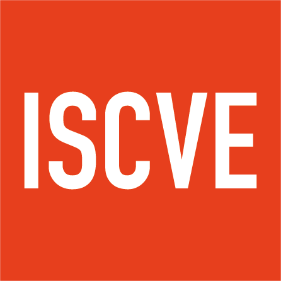 Installation Certiﬁcate